Warsztaty z firmą Avon	Przez cały kwiecień w klasach fryzjerskich miały miejsce warsztaty wizażu z firmą Avon. Dzięki uprzejmości p. Danuty Łyskawy - Mikołajczyk i p. Żanety Urbańczyk uczniowie mogli zapoznać się z najnowszymi trendami w trudnej sztuce makijażu. Podczas rozmów ze specjalistkami, przyszli fryzjerzy dowiedzieli się jak połączyć fryzurę z makijażem i strojem oraz osobowością klienta. Można było poddać się metamorfozie przeprowadzonej przez p. Żanetę, która wykonywała profesjonalny makijaż. Na koniec odbyło się losowanie nagród w postaci produktów firmy Avon, które ucieszyły wygrywające osoby. Spotkania odbywały się w bardzo przyjemnej atmosferze, za co Paniom serdecznie dziękujemy.                                                                                                                                                    Mariola Musielak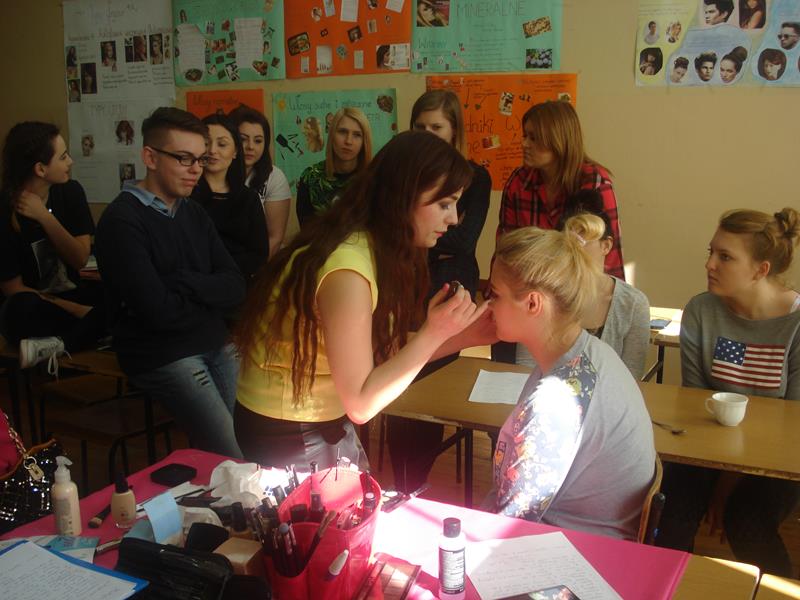 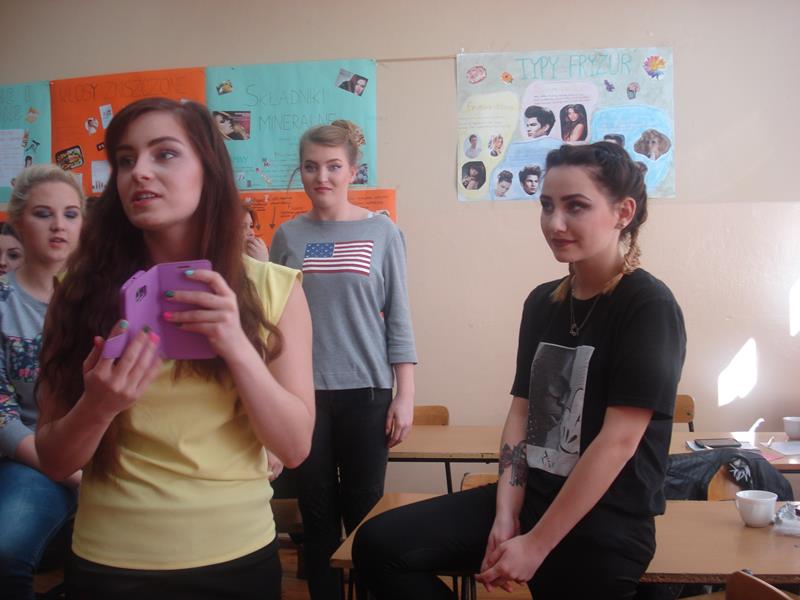 